Answer the following questions in full and complete sentences, providing evidence from the novel as required. Be prepared to speak to these answers in class.At the beginning of chapter 10, what would you say is the main theme of the novel?Identity and explain how the novel connects to historical events – serving as a tool to steer society in the “right” direction.Explain how David’s character has evolved since the earlier chapters of the novel. Provide two specific examples.Is Anne’s choice to marry an outsider a bad one? How does her decision go against the greater good? What might the author be suggesting about an individual and the greater good?Briefly summarize what happens to Alan and Anne in Chapter 10. Note that some of this information is in Chapter 11. Describe the events surrounding Petra’s distress signal in Chapter 11. What significant connections are made to the novel’s plot, theme, conflict, and characters?Chapter 12 focuses on multiple crises. Explain each crisis and how they contribute to the novel.Why are the people of Waknuk so upset about the Chrysalids group and so eager to catch them? What comment might the author be making?Chapter 12 includes a major turning point in the novel. Find Uncle Axel’s advice and explain how the plot switches direction.At the end of Chapter 12, has the main theme or focus of the novel changed? What is John Wyndham trying to teach his readers?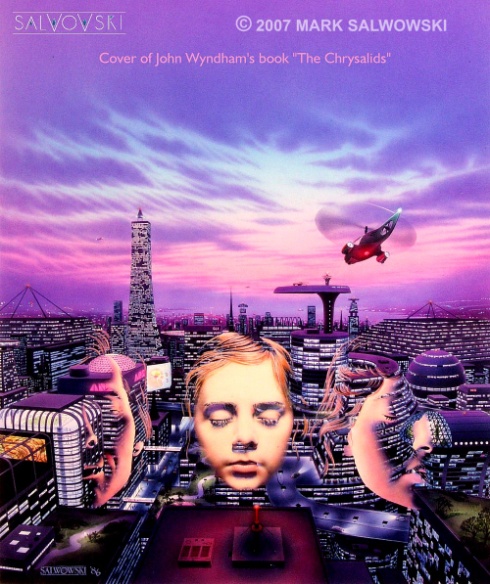 